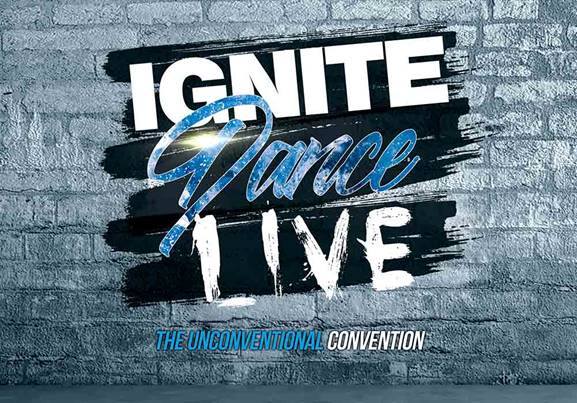 Ignite Dance LiveClasses at Starbound Nationals MINI’S & JUNIORS-Morning Session8:30-9:00AM: 		Registration9:00-10:00AM:		Contemporary/Lyrical10:00-11:30AM:		Music “Live”: Commercial/Musical Theater11:30AM-12:30PM:	Hip-Hop/Jazz Funk12:30-1:00PM:		Improv/Technique1:00PM:			End of Session OneTEENS & SENIORS-Afternoon Session12:30-1:00PM:		Registration 1:00-2:00PM:		Contemporary/Lyrical2:00-3:30PM:		Music “Live”: Commercial/Musical Theater3:30-4:30PM:		Hip-Hop/Jazz Funk4:30-5:00PM:		Improv/Technique5:00PM:			End of Session TwoThank you for attending! Find Your Fire!